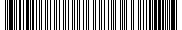 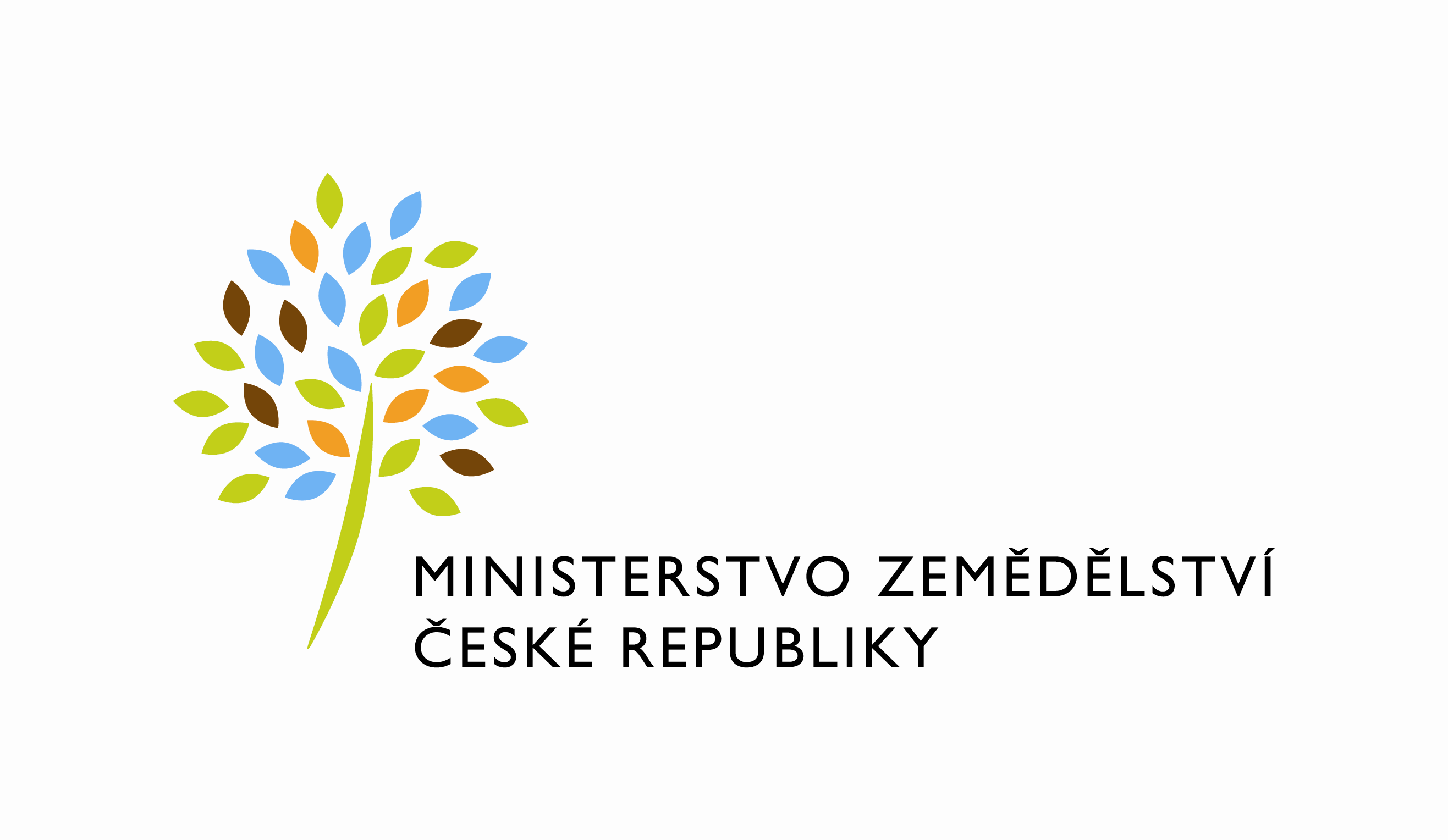 adresa: Těšnov 65/17, Nové Město, 110 00 Praha 1DATUM: 14. 4. 2022Prodloužení termínu dodání objednávky č. 4500139049 PZ_PRAIS_II_2021_No646_LPIS_CSUVážený pane xxx, oznamuji Vám tímto prodloužení termínu dodání objednávky č. 4500139049 PZ_PRAIS_II_2021_No646_LPIS_CSU z původního termínu 15. 4. 2022 do 2. 5. 2022.Zdůvodnění:V souvislosti s dodatečným požadavkem ze dne 29.3. 2022 k PZ PRAIS II 2021 No646 LPIS CSU (Vytvoření nového klienta rozšířené služby APA_GJZ02A a vytvoření nové tabulky pro ukládání elementu DEKLARACECSU, založení historizačních triggerů, publikace nových dat z deklarace opatření Výkazy osevů ČSÚ formou DB pohledů pro LPIS) a následnou potřebu otestování na straně MZe upravuji na základě návrhu věcného garanta termín pro předání k akceptaci. S ohledem na další návaznosti je možno přijmout posunutý termín na 2. 5. 2022. S pozdravemPřílohy:útvar: Odbor informačních a komunikačních technologiíČíslo útvaru: 12120VÁŠ DOPIS ZN.:	 ZE DNE:	 SPISOVÁ ZN.:	 MZE-45060/2021-11152NAŠE ČJ.:	 MZE-21777/2022-12122VYŘIZUJE:	David NeužilTelefon:	221812012E-MAIL:	David.Neuzil@mze.czID DS: 	yphaax8O2 IT Services s.r.o.Vážený panxxxZa Brumlovkou 266/2Michle140 00 Praha 4%%%el_podpis%%%Ing. Vladimír Velasředitel odboruOtisk úředního razítka